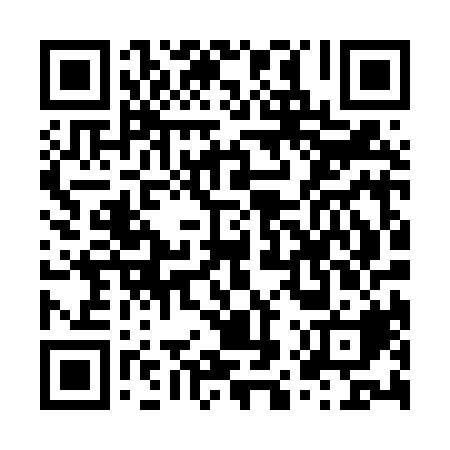 Ramadan times for Altenroxel, GermanyMon 11 Mar 2024 - Wed 10 Apr 2024High Latitude Method: Angle Based RulePrayer Calculation Method: Muslim World LeagueAsar Calculation Method: ShafiPrayer times provided by https://www.salahtimes.comDateDayFajrSuhurSunriseDhuhrAsrIftarMaghribIsha11Mon4:594:596:5212:403:456:286:288:1412Tue4:574:576:5012:393:466:306:308:1613Wed4:554:556:4812:393:476:316:318:1814Thu4:524:526:4512:393:486:336:338:2015Fri4:504:506:4312:393:496:356:358:2216Sat4:474:476:4112:383:506:376:378:2417Sun4:444:446:3812:383:526:386:388:2618Mon4:424:426:3612:383:536:406:408:2819Tue4:394:396:3412:373:546:426:428:3020Wed4:374:376:3212:373:556:446:448:3221Thu4:344:346:2912:373:566:456:458:3422Fri4:314:316:2712:363:576:476:478:3623Sat4:294:296:2512:363:586:496:498:3824Sun4:264:266:2212:363:596:506:508:4025Mon4:234:236:2012:364:006:526:528:4226Tue4:214:216:1812:354:016:546:548:4427Wed4:184:186:1512:354:026:566:568:4628Thu4:154:156:1312:354:036:576:578:4829Fri4:124:126:1112:344:046:596:598:5030Sat4:094:096:0812:344:057:017:018:5331Sun5:075:077:061:345:068:028:029:551Mon5:045:047:041:335:068:048:049:572Tue5:015:017:011:335:078:068:069:593Wed4:584:586:591:335:088:088:0810:014Thu4:554:556:571:335:098:098:0910:045Fri4:524:526:551:325:108:118:1110:066Sat4:494:496:521:325:118:138:1310:087Sun4:464:466:501:325:128:148:1410:118Mon4:434:436:481:315:138:168:1610:139Tue4:404:406:461:315:148:188:1810:1510Wed4:374:376:431:315:148:198:1910:18